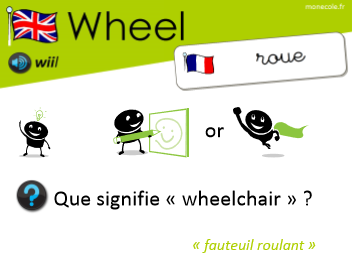 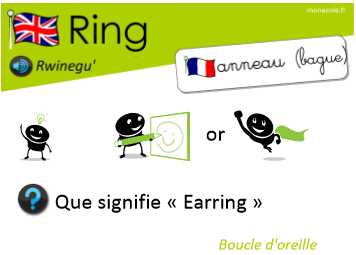 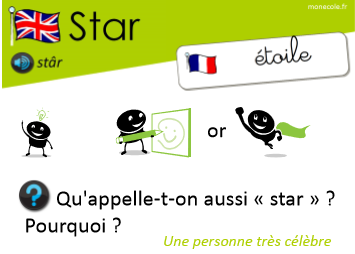 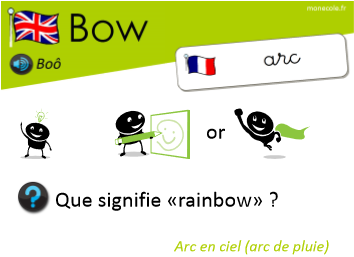 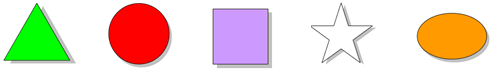   a triangle         a circle            a square             a star               an oval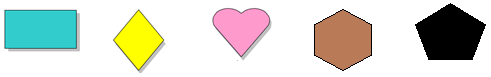  a rectangle     a diamond            a heart         a hexagon         a pentagon